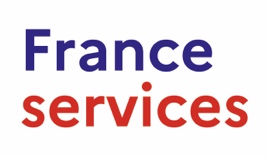 FRANCE SERVICES - PROCHE DE VOUS, PROCHE DE CHEZ VOUS. 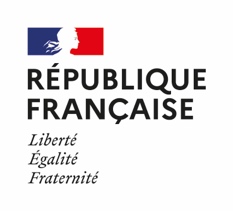 Besoin d’aide pour vos démarches administratives ? France services, c’est le retour du service public au cœur des territoires ! Immatriculation de véhicules, RSA, impôts, permis de conduire, accès à vos services en ligne… À moins de 30 minutes de chez vous, dans la commune de Saint Gervais d’Auvergne, les agents de votre France services sont formés et disponibles pour vous accompagner dans vos démarches du quotidien. France services, c’est avant tout un guichet unique qui donne accès dans un seul et même lieu aux principaux organismes de services publics : le ministère de l'Intérieur, le ministère de la Justice, les Finances publiques, Pôle emploi, l'Assurance retraite, l'Assurance maladie, la Caf et la MSA. Ainsi, pour résoudre vos démarches les plus complexes, les agents peuvent s’appuyer sur leurs correspondants au sein du réseau de ces neuf partenaires nationaux mais aussi sur leurs partenaires locaux. Des difficultés pour accéder aux services numériques ?Création d’une adresse e-mail, impression ou scan d’un justificatif, simulation d’allocations, création de vos identifiants pour accéder au service public en ligne… Les agents France services vous accompagnent également dans l’utilisation des outils informatiques et numériques du quotidien. En complément des démarches administratives, la France services de Saint Gervais d’Auvergne vous donne accès à un poste informatique ou tablette.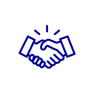         BESOIN D’AIDE POUR VOS DÉMARCHES ADMINISTRATIVES ? Les agents de votre France services vous accompagnent le lundi et mercredi de 9h à 12h30 et de 13h30 à 17h - le mardi et jeudi de 13h30 à 17h et le vendredi de 9 h à 13h30Vous pouvez également prendre rendez-vous au 04.73.85.30.92 ou par courriel maisondesservices63@gmail.com .Adresse: 1 rue du Général Desaix - 63390 Saint Gervais d’Auvergne.